Конкурс  листовок  «Мы  против курения»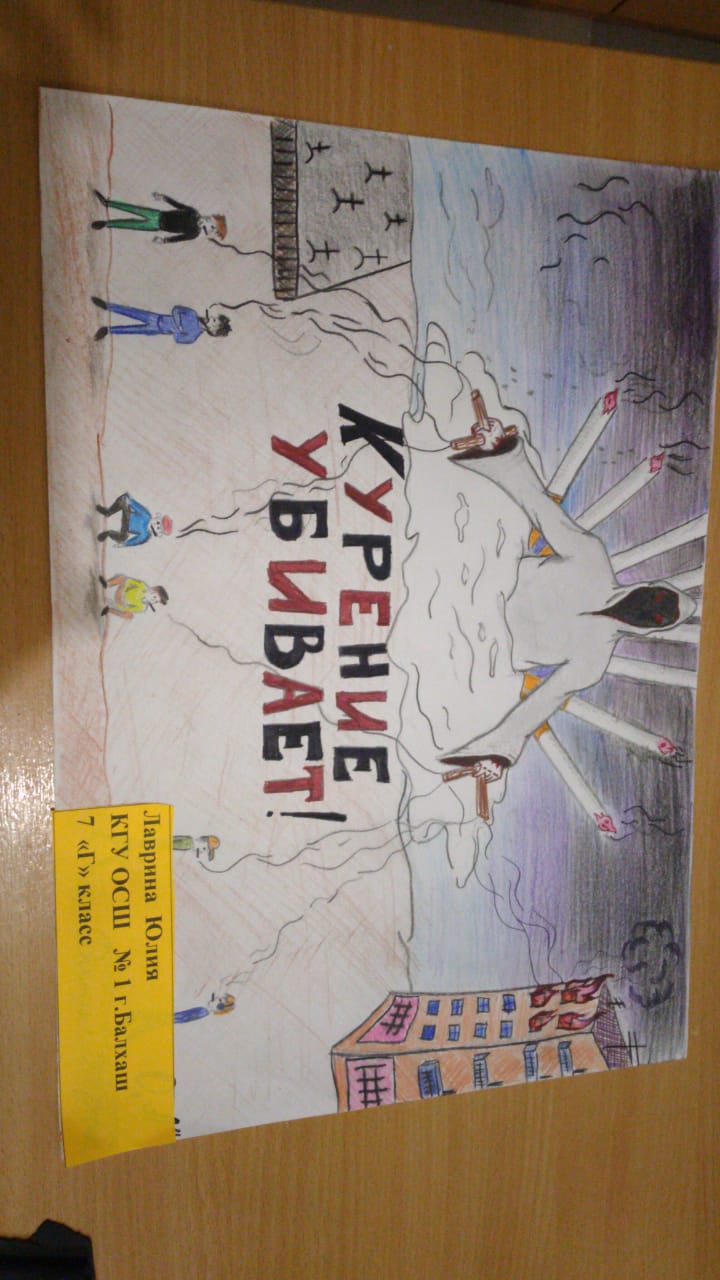 20-22 декабря  2020 года под таким названием в  школе  прошел конкурс рисунков и плакатов против курения. В своих работах учащиеся  выразили своё отношение к табакокурением.В творческих работах ярко выражена идея здорового образа жизни. Во многих рисунках ведущей стала антитеза «курение-здоровье». Как видно из рисунков, подростковое поколение выбирает здоровье. Лучшие работы  награждены грамотами. 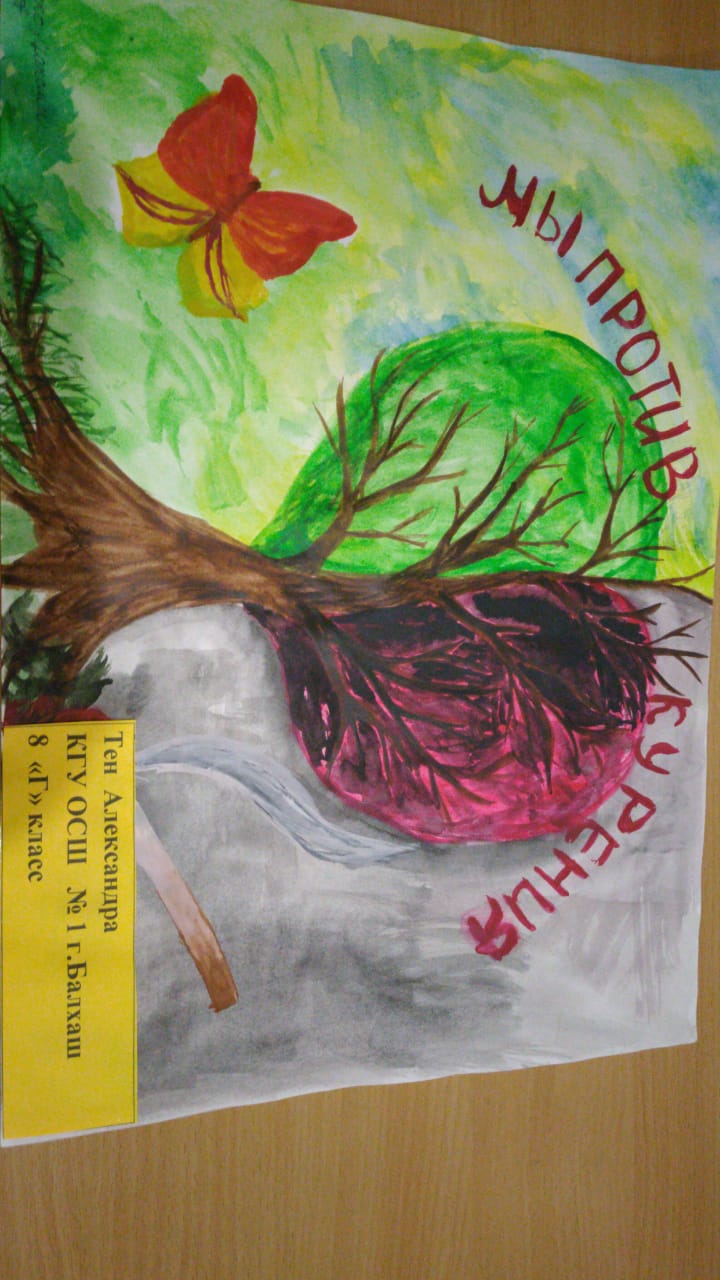 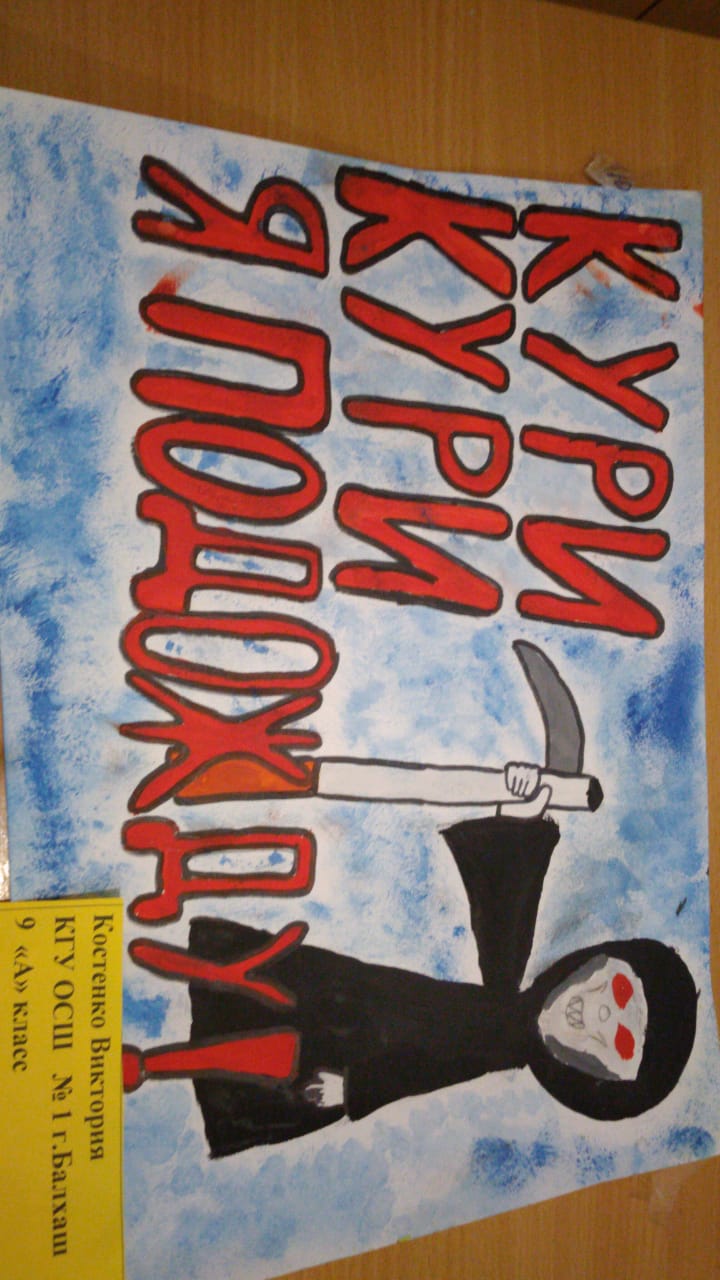 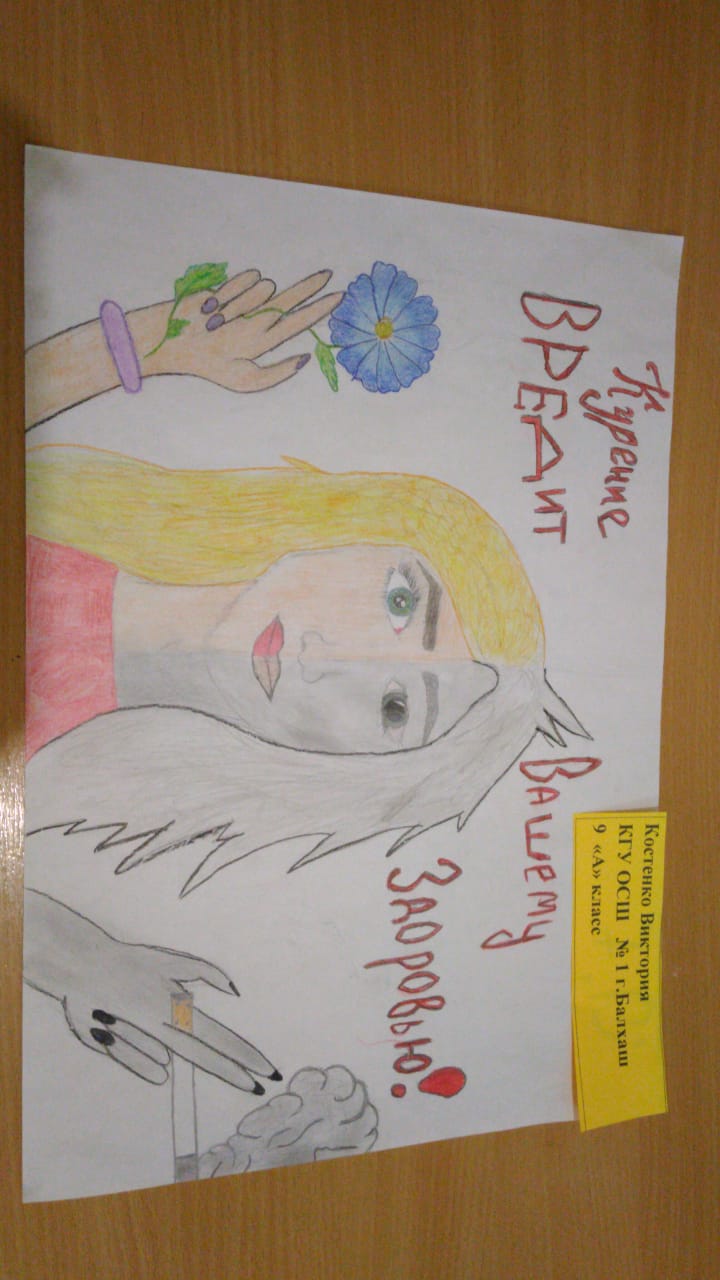 